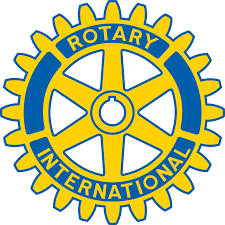 Rotary Club ObwaldenPartneranlass vom Donnerstag, 21. Mai 2018Einladung zum Präsidenten-AnlassLiebe Rotarierinnen und RotarierLiebe Partnerinnen und PartnerDie Zeit vergeht schneller als lieb. Schon bald ist mein Präsidialjahr 2017/18 zu Ende und ich darf den Präsidentenstab in neue Hände geben. Ich möchte mich für das spannende Jahr, mit dem abwechslungsreichen und interessanten Programm unseres Programmchefs bedanken und lade deshalb alle Rotarierinnen und Rotarier mit ihren Partnern zum Jahresabschluss ein.Im Garten Meinradsruh geniessen wir beim Apéro den herrlichen Blick über Obwalden und freuen uns beim gemütlichen Zusammensein auf das Sommerbuffet und die musikalischen Überraschungen.Liebe Grüsse Ruedi Hinter------------------------------------------------------------------------------------------------------------------------------------------------Treffpunkt:                        18.30 Uhr            Apéro im Garten Meinradsruh, Gasthaus Paxmontana   (nicht Hotel Paxmontana!)                                                                          Anschliessend Nachtessen Parkplatz:                          Parkplatz beim Gasthaus und Schulhaus Flüeli-RanftKosten:                               Fr. 45.--                Nachtessen inkl. Kaffee und WasserAn/ Abmeldung:             bis Montag 18.6.2.2018 auf der Rotary Homepage oder kontakt@malerhinter.ch oder Tel. 041 660 28 33